PRUEBA DE SELECCIÓNI Ítem: Selección Múltiple.Indicaciones: Lea cada pregunta y posteriormente marque con color la alternativa correcta. (30 puntos)1.- El voleibol fue creado en 1895 por:Profesor HALSTEAD Doctor J.H. GRAYDirector de Educación Física William G. MORGANProfesor J. Oward CROCKER2.-  Nombre del líder y monitor que introdujo y popularizó este deporte en chile: a) Joaquín Lepeley       b) Benedicto Kocian       c) Humberto Molina Luco       d) Frank H. Brown3.- Los primeros campeonatos nacionales de voleibol tuvieron lugar en:a) Estados Unidos en 1922b) Polonia en 1938c) Francia  en 1945d) México en 19254.-  La primera Asociación de Voleibol de Chile fue  fundado en el año:a) 1939b) 1940c) 1942d) 19455.-  El primer Campeonato de  Nacional  fue en 1956 en la ciudad de:      a) Santiagob) Temucoc) Valparaísod) Concepción 6.-  El 1er Campeonato Sudamericano de Voleibol fue en:SantiagoBuenos AiresRío de JaneiroMontevideo 7.- La Federación Internacional de Voleibol fue fundada en el año:19441947195919308.- La Federación voleibol de Chile fue fundada en el año:19501955196019659.- El primer  Campeonato mundial femenino fue realizado en:MoscúMelbourneLausanapekín10.- EL actual Equipo campeón del campeonato mundial de voleibol 2010:ArgentinaItaliaBrasilCuba11.- El jugador especializado en defensa dentro del juego en voleibol es:ArmadorAtacanteOpuestoLibero12.- El jugador sudamericano más destacado mundialmente en los últimos tiempos es:Tood RogersGilberto GodoyAndres ManzanilloHarry Gomez13.- El sistema de juego que dentro de la cancha forma una “W” es llamado:4-16-23-35-1 14.-  El jugador que ataca por detrás de la línea de tres metros se llama:ZagueroZamberoZaleroZatero15.-  Las cantidades de árbitros que participan en un juego de voleibol son:2345II Ítem. Selección Simple.Indicaciones: Lea atentamente las frases y luego responda en la línea punteada una F si la aseveración es falso o una V si la aseveración es verdadera. (20 puntos) Planteamientos:1.-……	  Benedicto Kocian se le denominó como el padre del voleibol chileno.2.-……	  El deporte del voleibol nació de la idea del deporte del basquetbol. 3.-……	 El primer nombre con el que se le había bautizado este deporte fue de Mintonette.4.-……  Fue en la ciudad de Santiago donde primero se practico el voleibol en chile 5.-……	  En 1930 el primer torneo interciudad fue la ciudad de Valparaíso y Concepción.6.-…… El profesor Halstead es quien propone el nombre de llamar este deporte “Voleibol”7.-……	 Gracias a la Ymca el voleibol fue introducido en países como Canadá, Filipinas, México, etc.8.-…… En 1932  se realiza el torneo más importante en chile donde participa un equipo de la zona sur Temuco 9.-…… 1928 cuando se crea el USVA (United States Volleyball Association).10.-….. Al principio el voleibol fue jugado en nuestro país como pasatiempo, practicándolo de preferencia extranjeros, socios de la Asociación Cristiana de Jóvenes. III Ítems Términos PareadosIndicaciones: En la columna A, anote el número de la columna B correspondiente a cada Concepto. ( 9  Puntos)   Columna  A 						Columna B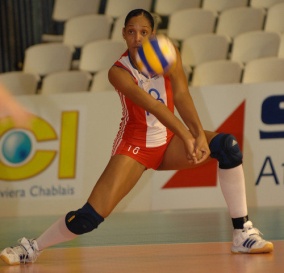                              _______                       1.-    Armador 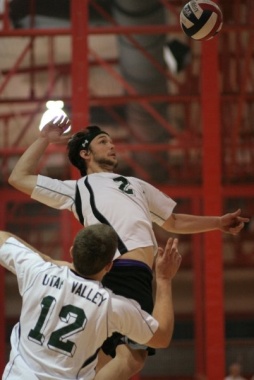 					       _______                        2.-  Defensa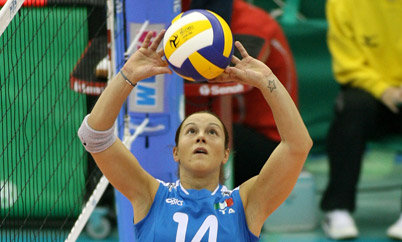 					          _______		3.- Voleibol Playa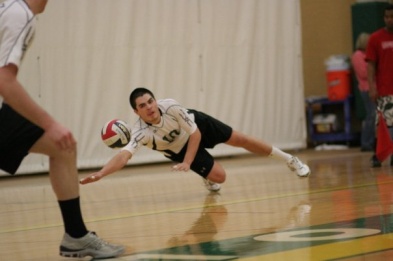 						_______		  4.-   Saque frontal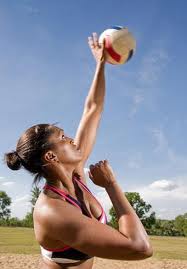 						 _______		     5.- Saque Péndulo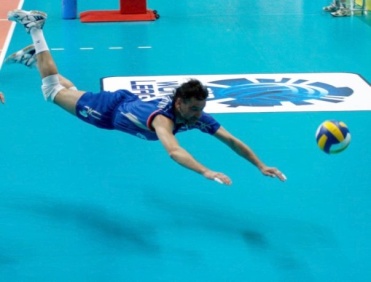 						    ________         	      6.- Recepción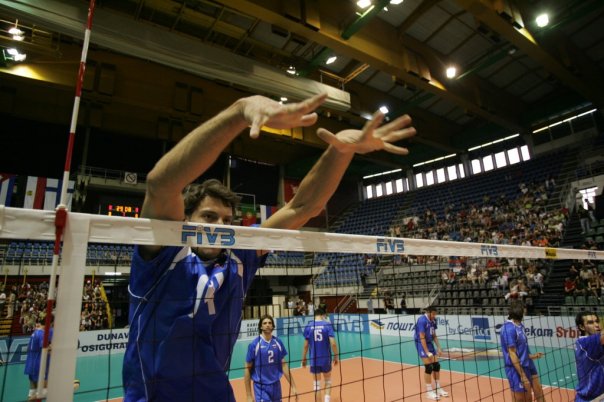 						     ________		      7.-Remache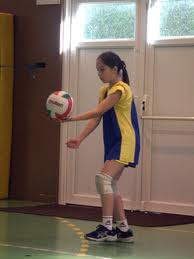 				     _________   	        8.-Bloqueo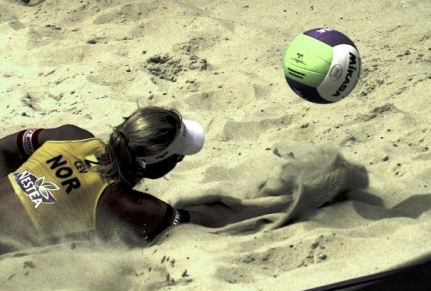 						       ________	          	        9.- PlanchaIV ítems: Completación con RespuestasIndicaciones: Ubicar en el dibujo del campo de juego cada uno de los elementos mencionados escribiendo el número predeterminado (12 pts.)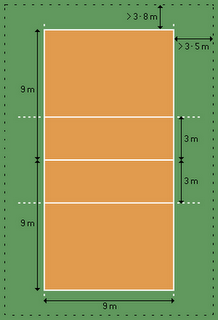 1.- Zona Libre2.- Línea Central3.- Línea de fondo4.- Línea lateral5.- Línea de ataque6.- Zona de saque7.- Zona defensiva8.- Zona de ataque9.- Primer árbitro10.- Segundo árbitro11.- Anotador12.- Banquillo